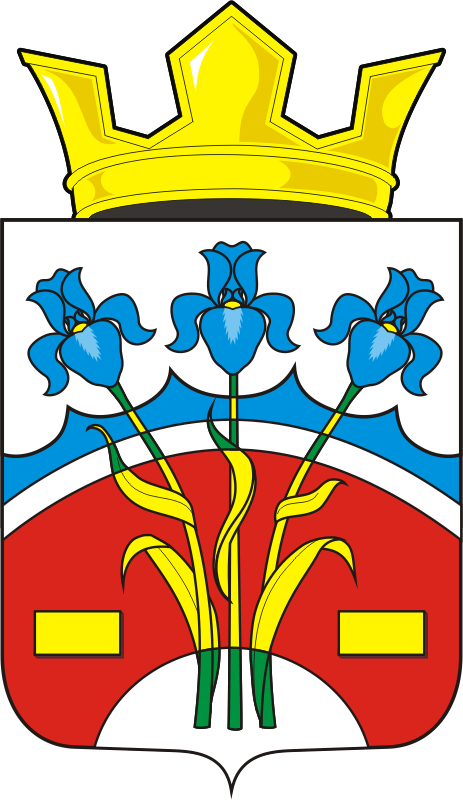 АДМИНИСТРАЦИЯ ФЕДОРОВСКОГО ПЕРВОГО СЕЛЬСОВЕТА                                  САРАКТАШСКОГО РАЙОНА ОРЕНБУРГСКОЙ ОБЛАСТИП О С Т А Н О В Л Е Н И Е _______________________________________________________________________________________________________________28.04.2022				с. Федоровка Первая		                         32-п1. Внести изменения и дополнения  в постановление администрации муниципального образования Федоровский Первый  сельсовет Саракташского района Оренбургской области от  02.08.2010 г. № 39-п «Об организации и ведении гражданской обороны на территории муниципального образования  Федоровский Первый  сельсовет»согласно приложению к настоящему постановлению.2. Данное постановление вступает в силу после дня его обнародования и подлежит размещению на официальном сайте Федоровского Первого сельсовета в сети «интернет».3. Контроль за исполнением данного постановления оставляю за собой.Глава муниципального образования                                   А.А. ХлопушинПриложение к постановлению администрации МО Федоровский Первый сельсовет№ 32-п от 28.04.20221.Абзац 3 п.п. «б» п. 8 раздела III Положения «Об организации и ведении гражданской обороны на территории муниципального образования Федоровский Первый сельсовет»изложить в следующей редакции:«-создание и поддержание в состоянии готовности локальных систем оповещения организациями, эксплуатирующими опасные производственные объекты I и II классов опасности, особо радиационно опасные и ядерно опасные производства и объекты, последствия аварий на которых могут причинять вред жизни и здоровью населения, проживающего или осуществляющего хозяйственную деятельность в зонах воздействия поражающих факторов за пределами их территорий, гидротехнические сооружения чрезвычайно высокой опасности и гидротехнические сооружения высокой опасности»2.Абзац 2 п.п. «г» п. 8 раздела III Положения «Об организации и ведении гражданской обороны на территории муниципального образования Федоровский Первый сельсовет»изложить в следующей редакции:«-строительство, сохранение, поддержание в состоянии постоянной готовности к использованию по предназначению и техническое обслуживание защитных сооружений гражданской обороны и их технических систем»3. Абзац 5 п.п. «г» п. 8 раздела IIIПоложения «Об организации и ведении гражданской обороны на территории муниципального образования Федоровский Первый сельсовет» изложить в следующей редакции:«-обеспечение укрытия населения в защитных сооружениях гражданской обороны, в заглубленных помещениях и других сооружениях подземного пространства»О внесении изменений и дополнений в постановление администрации муниципального образования Федоровский Первый  сельсовет Саракташского района Оренбургской области от  02.08.2010 г. № 39-п«Об организации и ведении гражданской обороны на территории муниципального образования  Федоровский Первый  сельсовет»О внесении изменений и дополнений в постановление администрации муниципального образования Федоровский Первый  сельсовет Саракташского района Оренбургской области от  02.08.2010 г. № 39-п«Об организации и ведении гражданской обороны на территории муниципального образования  Федоровский Первый  сельсовет»Руководствуясь Федеральным  законом от 06.10.2003 №131-ФЗ «Об общих принципах организации местного самоуправления в Российской Федерации», Федеральным законом от 12.02.1998 № 28-ФЗ «О гражданской обороне», Постановлением Правительства Российской Федерации от 30 сентября 2019 г. N 1274«О внесении изменений в некоторые акты Правительства Российской Федерации», в соответствии с Уставом муниципального образования Федоровский Первый сельсовет Саракташского района Оренбургской области